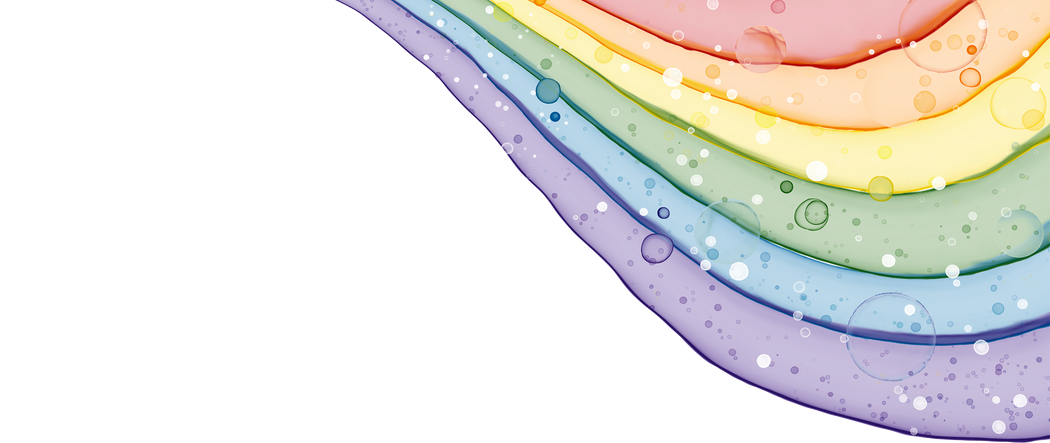 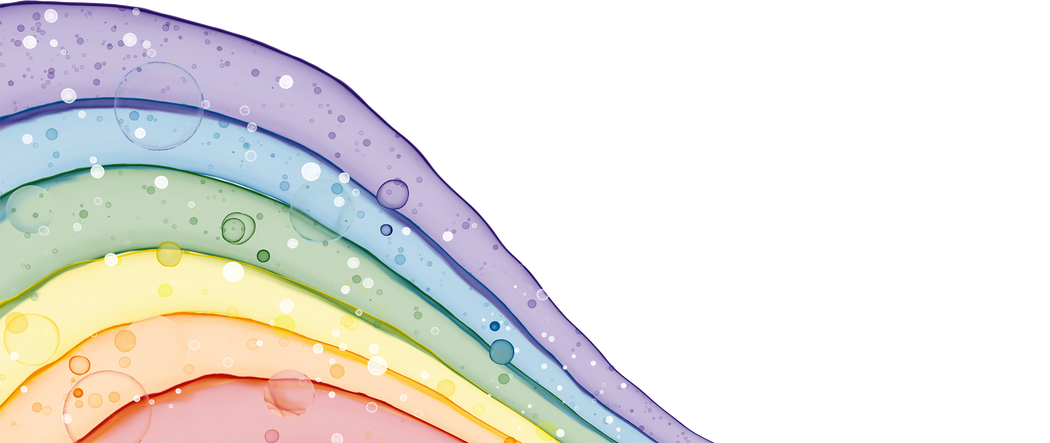 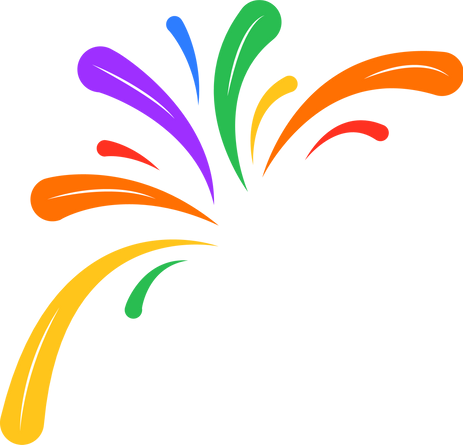 Agosto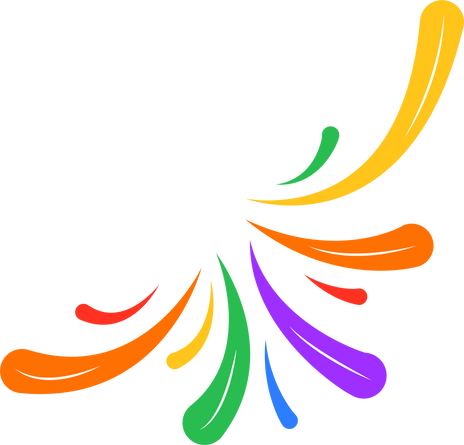 